THOMAS HANEY SECONDARY SCHOOL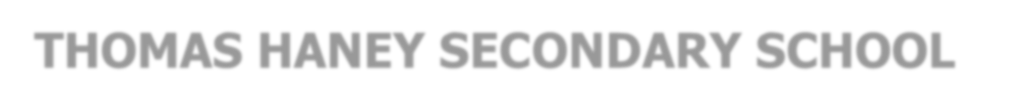 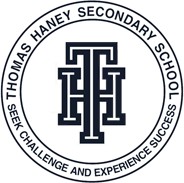 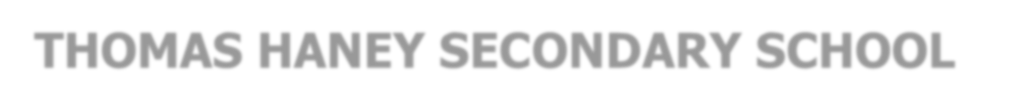 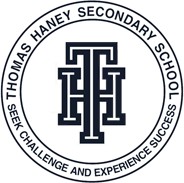 Member of the Canadian Coalition of Self-Directed LearningDISTRICT/AUTHORITY SCHOLARSHIP APPLICATION PACKAGE TO THE CAREER CENTRE             DEADLINE: APRIL 12The District/Authority Scholarships recognize graduating BC students for excellence in their chosen area of interest or strength. These scholarships are intended to provide tuition assistance to students pursuing post-secondary education and are awarded in the form of a $1250 tuition voucher mailed to you in November.The process for applying for this scholarship involves the following:Application – Please hand in to Mrs. Sekhon at the Career CentrePresentation (will happen in early May – we will contact you)Notice of award will happen at the graduation ceremony in June.   The presentation looks like the following:Please have a project, portfolio, display, video, performance, or demonstration. You will have 10 minutes to show the judges evidence of your learning or achievement in your chosen area. Judges are expecting to see you performing, speaking, guiding them through your portfolio, or demonstrating a skill in your chosen area either live or pre-recorded.Applicants must be Canadian citizens or landed immigrants and must fulfill the BC Graduation requirements by August 31st of the student’s graduating year.Personal InformationName: ____________________Date of Birth (month/day/year) ________________Student Number _________________	PEN Number _______________Address ______________________________	SIN ____________________Cell phone #  _______________	Email _____________________I am a Canadian Citizen I am a permanent resident (landed immigrant) 2) Area of InterestPlease check the one area of interest or strength for which you are making this application:Indigenous Languages and Culture, demonstrated at school or in the community.Fine Arts (e.g., Visual Arts, Dance, Drama, Music)Applied Skills (e.g., Business Ed, Technology Ed, Home Economics, Culinary Arts) Physical Activity and Health (e.g., Athletics, Fitness, Physical Education, Outdoor Education)International Languages (from the International Languages Curriculum or External Assessments)Community Service (Volunteer Activities), which includes demonstration of local and global issues and cultural awareness (Please complete table on the last page)Technical and Trades Training (e.g., Carpentry, Metal Fabrication Automotive)Course work and extracurricular activities related to your area of interest.  Please have either the teacher in your area recommend you OR provide a letter of reference from an outside sponsor.Grade 11 and 12 Courses	Teacher/Sponsor______________________________	_________________________________________________________	___________________________    Extracurricular Activities	Teacher/Sponsor______________________________	_________________________________________________________	___________________________TEACHER RECOMMENDATIONI recommend the following student for the district authority award.  I have worked with them in the area that they are applying for. 	_____________________________________I will submit a letter of reference from my sponsor.4)Post-Secondary PlansWhich post-secondary program(s) do you plan to apply for?________________________________________________________________________________________________________________________________________________________________________________________________________________________________________________________________________________________________________________________________What are your short-term/long-term career plans?__________________________________________________________________________________________________________________________________________________________________________________________________________________________________________PERSONAL STATEMENT PARAGRAPH Describe your activities and achievements regarding your chosen area of interest.   ________________________________________________________________________________________________________________________________________________________________________________________________________________________________________________________________________________________________________________________________________________________________________________________________________________________________________________________________________________________________________________________________________________________________________________________________________________________________________________________________________________________________________________________________________________________________________________________________________________________________________________________________________________________________________________________________________________________________________RECORD OF COMMUNITY SERVICE (required only if applying for Community Service category)Please list in point form the community activities you have been involved in. Please check if the activity was: Volunteer (V), Leadership (L), or Paid Employment (P). You may check more than one box for each activity. Provide a date range for the activity, and the total estimated number of hours completed in that time period.ORGANIZATIONRESPONSIBILITIESVLPDATESTOTAL HOURS